МИНИСТЕРСТВО СЕЛЬСКОГО ХОЗЯЙСТВА И ПРОДОВОЛЬСТВИЯ 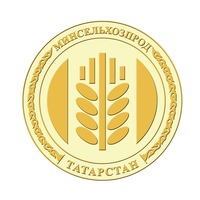 РЕСПУБЛИКИ ТАТАРСТАНМарат Зяббаров доложил о ходе весенне-полевых работ в ТатарстанеО ходе весенне-полевых работ в Республике Татарстан доложил сегодня на совещании в Доме Правительства РТ министр сельского хозяйства и продовольствия РТ Марат Зяббаров.Провел совещание в режиме видеоконференцсвязи со всеми муниципальными районами Президент Республики Татарстан Рустам Минниханов. В совещании принял участие Премьер-министр РТ Алексей Песошин. «На текущей неделе полевые работы велись по фактической погоде, - сказал Зяббаров. - Интенсивность работ в разрезе районов была разная по причине прошедших локальных осадков. В целом состояние озимых не ухудшилось».До начала вегетации озимые культуры первую азотную подкормку получили практически полностью, идет подкормка на отдельных гектарах.Уже с 9 апреля в республике приступили к первому опрыскиванию озимых с применением биофунгицидов (для профилактики), микроэлементов и стимуляторов роста. В целом по вегетации запланировано 3-4 обработки, совмещая защиту с внекорневыми подкормками. Но для результативности нужна и обеспеченность всеми материальными ресурсами, в т.ч. минеральными удобрениями.На текущую дату накопление минеральными удобрениями составляет 146 тыс. тн д.в, или 52 кг д.в./га (с плюсом 8 кг д.в./га к 2019 году).В республике семь районов достигли (в среднем по району) накопления 70 кг д.в. на 1 гектар. Это Заинский, Сармановский (АО «Агросила») – около 90 кг д.в., - Тетюшский, Тукаевский – свыше 80 кг д.в., - Атнинский, Сабинский, Балтасинский районы – свыше 75 кг д.в. У них приобретение минеральных удобрений продолжается.Пока более сложная ситуация в Агрызском районе (16 кг) и Новошешминском районах – чуть выше 20 кг д.в./га.Несколько выправляется положение в Камско-Устьинском и Верхнеуслонском районах, но до 70 кг еще далеко.Еще один немаловажный вопрос, по словам министра, – это семена. В целом есть определенные изменения в лучшую сторону по обновлению семенного материала, в т.ч. зерновых. Активность со стороны большинства хозяйств в сортосмене и сортообновлении намного выше.«В целом мы к уборке будем иметь площадей посевов оригинальных и элитных семян – свыше 40%; репродукционных – 42%; массовых (РСт) – менее 15%, это - в среднем по республике», - отметил Марат Зяббаров.Серьезное внимание улучшению семенного фонда уделяют районы. Планируют засевать свою пашню семенами массовых репродукций, по-другому - безродными. Это Черемшанский район – планирует засевать 48% яровых зерновых семенами массовых репродукций или вообще без документов; Верхнеуслонский - 45%; Бугульминский - 43%; Новошешминский - 38%.По данным Россельхозцетра, на сегодня проверено 84%. В целом качество семенного материала неплохое. По отдельным партиям есть высокая зараженность болезнями. Поэтому специалистам хозяйств рекомендуем быть более внимательными и учесть результаты фитоэкспертизы и при выборе протравителя семян.По данным Россельхозцентра, до сегодняшнего дня ряд хозяйств не имеет данных по качеству своих засеваемых семян.В части бюджетной поддержки отрасли растениеводства компенсирующие субсидии доведены полностью, значительная часть стимулирующей поддержки также доведена. В ближайшее время поступит дополнительная бюджетная поддержка на рапс и сою.«Масличные культуры являются самыми экспортоориентированными. Поэтому нам будет выгодно увеличить площади рапса и сои, в т.ч. и с агрономической точки зрения. Последние два года бюджетные средства выделяются и по зерновым, и по масличным только на посевы, которые засеяны семенами, районированными в конкретном регионе», - сказал глава Минсельхоза РТ.Он просил глав муниципальных районов - чтобы не лишиться значительной части бюджетной поддержки - провести ревизию засеваемых семян на районированность.Татарская версия новости: http://agro.tatarstan.ru/tat/index.htm/news/1726035.htmПресс-служба Минсельхозпрода РТ